            2017 GAELIC4GIRLS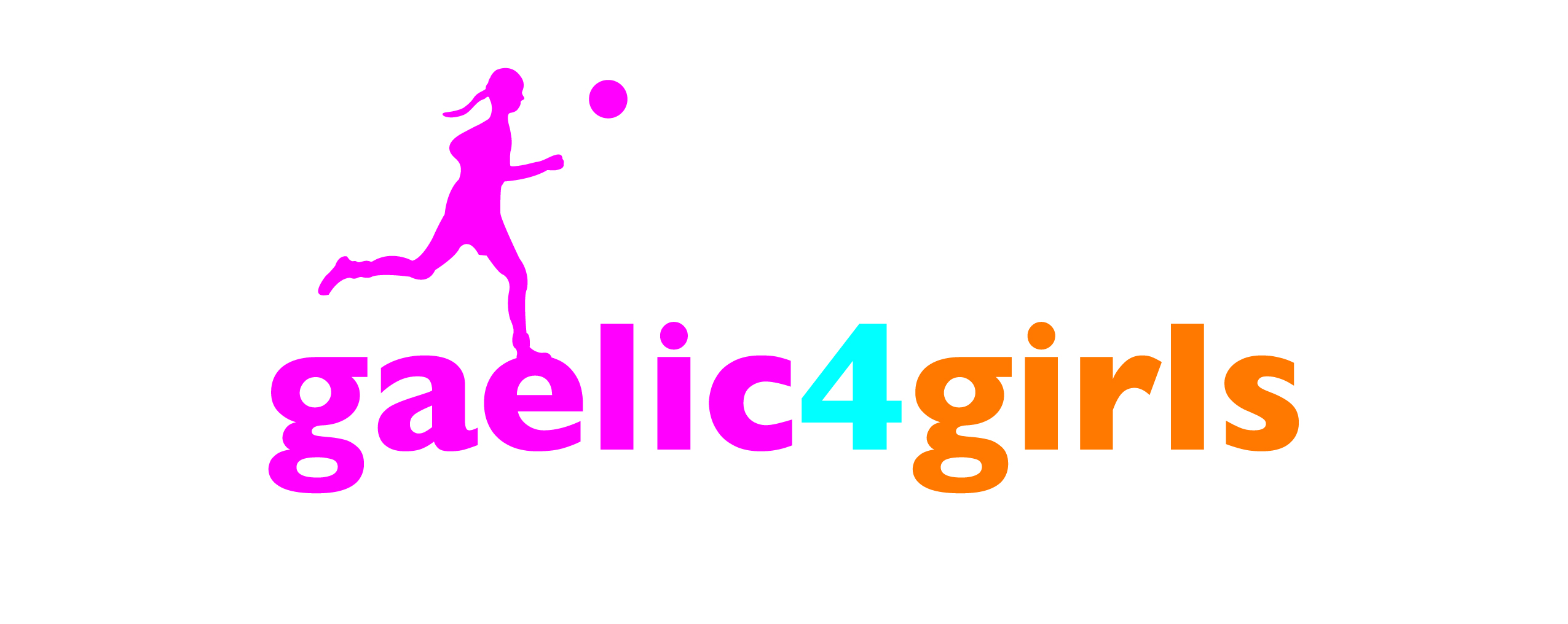 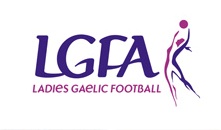                 Application formTo register your Club’s interest and apply for the Gaelic4Girls 2017 programme, please complete this application form and return it to your Provincial Development Officer by 20th January 2017..Please Note – All sections must be completed or the application will not be acceptedProvince: 	___________________________________________________________Club Name:                                        ___________________________________________________________County: 	___________________________________________________________Club contact for this application: 	___________________________________________________________Phone:	(Home):  	___________________   (Mobile):    _____________________Email: 	___________________________________________________________How long is your Ladies Football Club in existence?  ___________________________________________Signed: _________________________________  	Date: 	_______________________________Please submit by post to Kate Harrington, Aras Mumhan, Newcastle, Castletroy, Limerick Ph (086) 1272768 Email: gdo.munster@lgfa.ie   Please note that any applications received after the closing date (20th January 2017) will not be considered for the Gaelic4Girls programme this year.Age GroupTotal number of registered membersNumber of mentors currently involved with the team(s)Under 10Under 12Under 14Under 16Under 18AdultNon PlayersN/AGaelic4Mothers & OthersName of Primary Schools in your areaMixed/All GirlsNumber of Girls aged 8 – 12 yearsName of Post Primary Schools in your areaMixed/All GirlsNumber of GirlsPlease give the top 3 reasons why your Club should be selected to host the Gaelic4Girls Programme in 2017?Please provide evidence to indicate that your Club has the sufficient resources to host the Gaelic4Girls Programme;Facilities:Co-Ordinator:Coaches (min. of 2 required):Equipment: